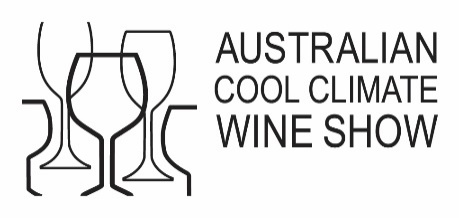 2019 Sponsors DinnerMurrumbateman Country Inn “Wine Room”Wednesday 11th September 2019, 6.30pm*Please note - dietary requirements must be advised (events@accwineshow.com.au) prior to the eventWines from the 2018 Show will be served along with beer and soft drinks           To startThai Fish Cakes Korean Fried ChickenZucchini BallsSteamed Dim Sims with Ginger soyChicken YakitoriMain courseServed as Share platters on the table, please consider othersChicken Breast Medallions served with a honey, Dijon mustard cream sauce
French style lamb cutlets served with a lightly minted red wine jusTea and CoffeeServed with custard filled, chocolate dipped profiteroles 

